Безопасные каникулы 2023У школьников и студентов вот-вот начнутся летние каникулы – чудесное время, которое так ожидаемо любым ребенком. Но, как ни странно, на каникулах тоже следует кое, о чем позаботиться. Речь идет о правилах пожарной безопасности.Соблюдение элементарных правил поведения на каникулах в летний период поможет не омрачить летний отдых, а родителям - максимально обезопасить своих детей от потенциальных проблем.Самое главное правило, когда ребенок остается один в квартире, звучит следующим образом: всё, что ребёнку нельзя брать, должно быть недоступно!Меры по предупреждению пожаров от шалости детей не сложны. Их необходимо запомнить:Спички хранят в недоступных для детей местах;Детям запрещается покупать спички, зажигалки, сигареты, пиротехнику (это как правило относится к работникам торговой сети);Детей нельзя запирать в квартирах одних (сколько трагедий произошло в результате этого);Запрещается доверять детям наблюдать за топящимися печами и нагревательными приборами;Нельзя разрешать малолетним детям включать электронагревательные приборы, газовые плиты и т.д.Внимание!В пожароопасный период воздержитесь от выезда на природу в лесные массивы! Если вы все-таки оказались в лесу, соблюдайте следующие правила:категорически запрещается:разводить костры, использовать мангалы, другие приспособления для приготовления пищи;курить, бросать горящие спички, окурки, вытряхивать из курительных трубок горячую золу;стрелять из оружия, использовать пиротехнические изделия;оставлять в лесу, промасленный или пропитанный бензином, керосином и иными горючими веществами обтирочный материал;оставлять на освещенной солнцем лесной поляне бутылки, осколки стекла, другой мусор;выжигать траву, а также стерню на полях.Научите детей соблюдению этих простых правил, чтобы быть спокойными за их жизнь и здоровье! Телефоны доверия: Федеральный номер МЧС России: 8 (495) 449-99-99; ГУ МЧС России по СО: 8 (343) 262-99-99; ОНД и ПР Белоярского ГО, ГО В. Дуброво, ГО Заречный: 8 (34377) 7-23-76. Вызов пожарно-спасательной службы «101» с мобильного телефона «112»

#МЧС66 #Свердловская_область #Пожарный_надзор #Профилактика #Летние_каникулы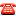 